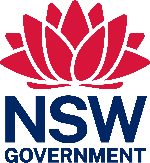 Individual meetings - preparationSummary of workplace facilitated discussion meeting Agreed action planThis section must be completed at the conclusion of the workplace facilitated discussion intervention. If the intervention does not progress past individual meeting/s to a group meeting, the provider will be required to submit an action plan to the insurer at the conclusion of individual meetings advising that a group meeting will not be taking place.Worker details Worker details Worker’s nameClaim numberDate of injuryCurrent capacity for workDate of referralJob titlePre-injury hoursEmployer detailsEmployer detailsEmployerEmployer contact personRTW contact personParticipantsSummary of concerns and options reportedLocationDate and method of contactWorkerSpecify and discuss the concerns and options raised. Note any support people in attendance.EmployerOtherPoints of concerns and options discussed in the workplace facilitated discussion meetingOutline any additional concerns issues raisedFacilitator recommendationsMeeting detailsMeeting detailsDate/sLocation/sParticipantsIncluding support peopleAgreed actionsResponsibilityTimeframeDetailed SMART actions (specific, measurable, achievable, relevant, time)Outline who is responsible for actioning thisPlease include a date or durationExample - : 1.  Parties affirmed their commitment to continue to adjust their personal behaviour(s) towards each other:parties agreed to practise workplace civility e.g. greeting each other each day;party agreed to email the worker at least one day before a scheduled meeting to outline the worker’s role during that meeting.Action plan to be supplied toConfirm copies providedWorkerEmployerInsurer (contact details)Other (please specify who)Stakeholders’ agreed endorsement to the action planDate of signatureSigned by (insert worker’s name here)Signed by (insert employer’s name here)Signed by (insert relevant party’s name here)Signed by (insert relevant party’s name here)Facilitator detailsFacilitator detailsSigned by (insert facilitator’s name here)Facilitator’s qualificationFacilitator’s contact numberFacilitator’s emailWorkplace rehabilitation provider nameDate